 РЕШЕНИЕЗаслушав доклад заместителя председателя Городской Думы Петропавловск-Камчатского городского округа, председателя Комитета по местному самоуправлению и межнациональным отношениям Кирносенко А.В. о выполнении наказов избирателей Петропавловск-Камчатского городского округа на 2015 год, поступивших депутатам Городской Думы Петропавловск-Камчатского городского округа, утвержденных решением Городской Думы Петропавловск-Камчатского городского округа от 27.08.2014 № 545-р, в соответствии с Решением Городской Думы Петропавловск-Камчатского городского округа от 26.06.2013 № 90-нд 
«О порядке регулирования отношений, связанных с формированием, финансовым обеспечением наказов избирателей в Петропавловск-Камчатском городском округе и контролем за их выполнением», Городская Дума Петропавловск-Камчатского городского округаРЕШИЛА:1. Утвердить доклад о выполнении наказов избирателей Петропавловск-Камчатского городского округа в 2015 году, согласно приложению к настоящему решению.2. Направить настоящее решение в газету «Град Петра и Павла»
для опубликования и разместить на официальном сайте Городской Думы Петропавловск-Камчатского городского округа в информационно-телекоммуникационной сети «Интернет».Приложение к решению Городской Думы Петропавловск-Камчатского 
городского округа от 20.04.2016 № 961-р Доклад о выполнении наказов избирателей Петропавловск-Камчатского городского округа в 2015 году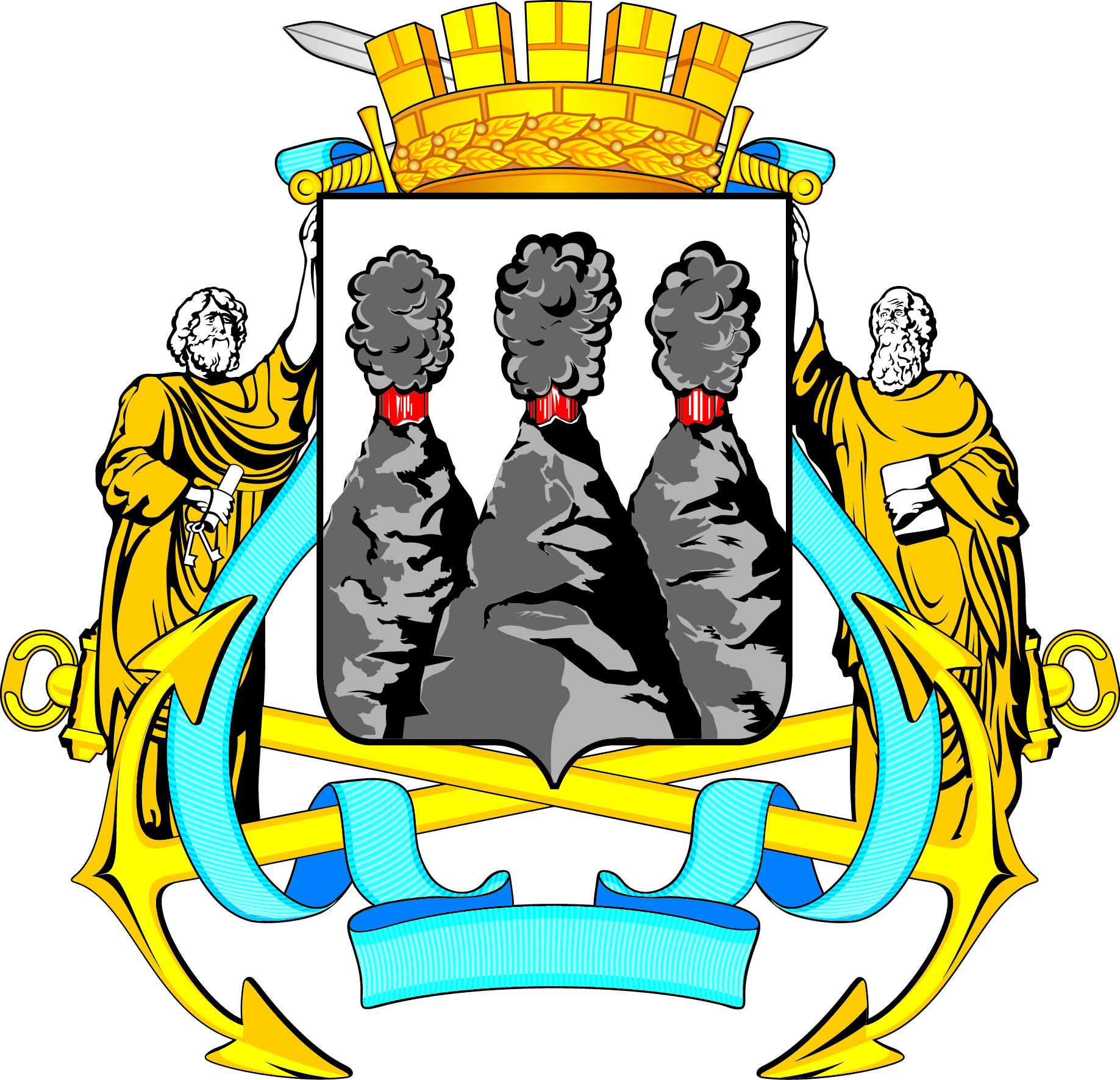 ГОРОДСКАЯ ДУМАПЕТРОПАВЛОВСК-КАМЧАТСКОГО ГОРОДСКОГО ОКРУГАот 20.04.2016 № 961-р44-я сессияг.Петропавловск-КамчатскийОб утверждении доклада о выполнении наказов избирателей Петропавловск-Камчатского городского округа на 2015 год, поступивших депутатам Городской Думы Петропавловск-Камчатского городского округа, утвержденных решением Городской Думы Петропавловск-Камчатского городского округа от 27.08.2014 № 545-рГлава Петропавловск-Камчатского городского округа, исполняющий полномочия председателя Городской ДумыК.Г. Слыщенко№ п/пФамилия, имя, отчество депутатаСодержание наказаОбъем финансирования в рубляхОбъем финансирования в рубляхОбъем финансирования в рубляхПримечание№ п/пФамилия, имя, отчество депутатаСодержание наказаПланФактОтклонениеПримечание123456 = 4 - 571.Агеев В.А.Гнездилов Д.А. Кирносенко А.В.Установка спортивной площадки на территории муниципального бюджетного дошкольного образовательного учреждения «Детский сад № 15 комбинированного вида»500 000500 00001.Агеев В.А.Гнездилов Д.А. Кирносенко А.В.Проведение ремонтных работ в групповых комнатах муниципального бюджетного дошкольного образовательного учреждения «Детский сад № 63 общеразвивающего вида»400 000400 00001.Агеев В.А.Гнездилов Д.А. Кирносенко А.В.Установка теневых навесов в муниципальном автономном дошкольном образовательном учреждении «Детский сад № 58 комбинированного вида»196 000196 00001.Агеев В.А.Гнездилов Д.А. Кирносенко А.В.Приобретение мебели и оргтехники для муниципального автономного дошкольного образовательного учреждения «Детский сад № 58 комбинированного вида»54 00054 00001.Агеев В.А.Гнездилов Д.А. Кирносенко А.В.Проведение ремонтных работ электрической проводки в муниципальном бюджетном дошкольном образовательном учреждении «Детский сад № 72 общеразвивающего вида»350 000122 010,19227 989,81Неисполнение обусловлено тем, что для продолжения работ необходимо инструментальное обследование здания на предмет дальнейшего использования (письмо Управления образования администрации ПКГО
от 11.03.2016                   № 01-05-02/383/16).2.Воровский А.В. Стуков А.Ю. Ткаченко Т.В.Приобретение мебели (шкаф в методический кабинет) для муниципального автономного дошкольного образовательного учреждения «Центр развития ребенка - Детский сад № 2»187 500187 50002.Воровский А.В. Стуков А.Ю. Ткаченко Т.В.Изготовление и установка ограждения вокруг спортивной площадки на территории муниципального автономного дошкольного образовательного учреждения «Центр развития ребенка - Детский сад № 8»187 500187 50002.Воровский А.В. Стуков А.Ю. Ткаченко Т.В.Приобретение и установка игрового оборудования на территории муниципального автономного дошкольного образовательного учреждения «Детский сад № 28 комбинированного вида»187 500187 50002.Воровский А.В. Стуков А.Ю. Ткаченко Т.В.Приобретение игрового комплекса для муниципального автономного дошкольного образовательного учреждения «Центр развития ребенка - Детский сад № 39»187 500187 50002.Воровский А.В. Стуков А.Ю. Ткаченко Т.В.Приобретение спортивного и игрового оборудования для муниципального автономного дошкольного образовательного учреждения «Детский сад № 43 - Центр развития ребенка»187 500187 50002.Воровский А.В. Стуков А.Ю. Ткаченко Т.В.Приобретение металлических стульев для муниципального автономного образовательного учреждения «Средняя общеобразовательная школа № 33 с углубленным изучением отдельных предметов»187 500187 50002.Воровский А.В. Стуков А.Ю. Ткаченко Т.В.Проведение ремонтных работ в блоке «А» муниципального бюджетного образовательного учреждения «Средняя общеобразовательная школа № 40»187 500187 50002.Воровский А.В. Стуков А.Ю. Ткаченко Т.В.Проведение ремонтных работ (замена окон, замена линолеума) муниципального автономного образовательного учреждения «Средняя общеобразовательная школа № 42»187 500187 50003.Долгунков А.А. Питерский А.А. Слыщенко К.Г.Работы по восстановлению детской площадки по улице Заводская, дом №19 Петропавловск - Камчатского городского округа465 000465 00003.Долгунков А.А. Питерский А.А. Слыщенко К.Г.Установка оконных жалюзи в муниципальном бюджетном образовательном учреждении «Средняя общеобразовательная школа № 2»35 00035 00003.Долгунков А.А. Питерский А.А. Слыщенко К.Г.Проектирование межквартальных проездов в поселке Завойко1 000 00001 000 000Работы не выполнялись, т.к. по запросу цен в 
ООО «Арх-проект», предварительная стоимость по проектированию межквартальных проездов  составляет 7 000 000 рублей. Средств для выполнения работ недостаточно (письмо Управления городского хозяйства администрации ПКГО от 10.03.2016 
№ 01-07-02/418/16)4.Иваненко В.Ю. Комиссаров В.В. Смирнов С.И. Тамбовская Я.Т.Восстановление детской площадки по улице Бохняка, дома №14/1 - 16350 000350 00004.Иваненко В.Ю. Комиссаров В.В. Смирнов С.И. Тамбовская Я.Т.Проведение ремонтных работ крыльца центрального входа муниципального бюджетного общеобразовательного учреждения «Средняя общеобразовательная школа № 7»150 000150 00004.Иваненко В.Ю. Комиссаров В.В. Смирнов С.И. Тамбовская Я.Т.Приобретение музыкального оборудования и акустической системы для актового зала муниципального автономного общеобразовательного учреждения «Средняя общеобразовательная школа № 8»150 000150 00004.Иваненко В.Ю. Комиссаров В.В. Смирнов С.И. Тамбовская Я.Т.Приобретение звукоусиливающей аппаратуры для муниципального бюджетного общеобразовательного учреждения «Средняя общеобразовательная школа № 11»150 000150 00004.Иваненко В.Ю. Комиссаров В.В. Смирнов С.И. Тамбовская Я.Т.Проведение сантехнических ремонтных работ в столовой муниципального бюджетного общеобразовательного учреждения «Средняя общеобразовательная школа № 35»150 000150 00004.Иваненко В.Ю. Комиссаров В.В. Смирнов С.И. Тамбовская Я.Т.Приобретение строительных материалов, посуды для столовой и технического инвентаря для муниципального автономного общеобразовательного учреждения «Средняя общеобразовательная школа № 43»150 000150 00004.Иваненко В.Ю. Комиссаров В.В. Смирнов С.И. Тамбовская Я.Т.Приобретения игровых форм для детской площадки на территории муниципального автономного дошкольного образовательного учреждения «Детский сад № 22»150 000150 00004.Иваненко В.Ю. Комиссаров В.В. Смирнов С.И. Тамбовская Я.Т.Проведение ремонтных работ в муниципальном бюджетном дошкольном образовательном учреждении «Детский сад № 24 общеразвивающего вида»150 000150 00004.Иваненко В.Ю. Комиссаров В.В. Смирнов С.И. Тамбовская Я.Т.Приобретение системы видеонаблюдения для муниципального автономного дошкольного образовательного учреждения «Детский сад № 42 комбинированного вида»300 000300 00004.Иваненко В.Ю. Комиссаров В.В. Смирнов С.И. Тамбовская Я.Т.Благоустройство музыкального зала в муниципальном бюджетном дошкольном образовательном учреждении «Детский сад № 48 комбинированного вида»150 000150 00004.Иваненко В.Ю. Комиссаров В.В. Смирнов С.И. Тамбовская Я.Т.Приобретение малых игровых форм для муниципального автономного дошкольного образовательного учреждения «Детский сад № 57 комбинированного вида»150 000150 00005.Илюшин А.В.
Мелехин В.Э.
Мечетин С.И.Выполнение проектных работ по объекту «Устройство сквера с детскими игровыми и спортивными площадками по улице Кирдищева Петропавловске-Камчатском городском округе249 0000249 000В связи с неисполнением подрядчиком муниципального контракта     по разработке проектной документации, выполнение работ переносится на 2016 год (письмо Управления городского хозяйства администрации ПКГО 
от 10.03.2016
№ 01-07-02/418/16)5.Илюшин А.В.
Мелехин В.Э.
Мечетин С.И.Установка детской площадки в поселке Дальний436 669176 745259 924Работы выполнены в полном объеме, с понижением объемов выполняемых работ по муниципальному контракту (письмо Управления городского хозяйства администрации ПКГО
от 10.03.2016
№ 01-07-02/418/16)5.Илюшин А.В.
Мелехин В.Э.
Мечетин С.И.Выполнение работ по восстановлению детской площадки по улице Максутова, дом № 18506 587506 58705.Илюшин А.В.
Мелехин В.Э.
Мечетин С.И.Выполнение работ по устройству металлического ограждения детской площадки по улице Лизы Чайкиной, дом №15307 744185 866121 878Работы выполнены в полном объеме, с понижением объемов выполняемых работ по муниципальному контракту (письмо Управления городского хозяйства администрации ПКГО от 10.03.2016
№ 01-07-02/418/16)6.Камгазов А.М. Катреча Н.К. Тимофеев Д.Р.Установка дверей и приобретение коврового покрытия для муниципального автономного дошкольного образовательного учреждения «Детский сад № 6»175 000175 00006.Камгазов А.М. Катреча Н.К. Тимофеев Д.Р.Проведение ремонтных работ в муниципальном автономном дошкольном образовательном учреждении «Детский сад № 11»175 000175 00006.Камгазов А.М. Катреча Н.К. Тимофеев Д.Р.Проведение ремонтных работ в муниципальном автономном дошкольном образовательном учреждении «Детский сад № 41»175 000175 00006.Камгазов А.М. Катреча Н.К. Тимофеев Д.Р.Проведение ремонтных работ в муниципальном автономном дошкольном образовательном учреждении «Детский сад № 50»175 000175 00006.Камгазов А.М. Катреча Н.К. Тимофеев Д.Р.Проведение ремонтных работ в муниципальном автономном общеобразовательном учреждении «Средняя общеобразовательная школа № 27»200 000200 00006.Камгазов А.М. Катреча Н.К. Тимофеев Д.Р.Проведение ремонтных работ по замене дверей в муниципальном автономном общеобразовательном учреждении «Средняя общеобразовательная школа № 31»200 000200 00006.Камгазов А.М. Катреча Н.К. Тимофеев Д.Р.Установка пластиковых окон в муниципальном бюджетном общеобразовательном учреждении «Средняя общеобразовательная школа № 34»200 000200 00006.Камгазов А.М. Катреча Н.К. Тимофеев Д.Р.Проведение ремонтных работ в муниципальном автономном общеобразовательном учреждении «Гимназия № 39»200 000200 00007.Кнерик В.А.Приобретение учебного и учебно-вспомогательного оборудования для муниципального бюджетного общеобразовательного учреждения «Средняя общеобразовательная школа № 40»167 000167 00007.Кнерик В.А.Приобретение учебного и учебно-вспомогательного оборудования для муниципального автономного общеобразовательного учреждения «Средняя общеобразовательная школа № 42»167 000167 00007.Кнерик В.А.Приобретение учебного и учебно-вспомогательного оборудования для муниципального автономного общеобразовательного учреждения «Средняя общеобразовательная школа № 33 с углубленным изучением отдельных предметов»166 000166 00008.Наумов А.Б.Установка остановочного павильона на автобусной остановке «Сапун- Гора», в том числе проектные работы500 000500 00009.Огий О.Г.
Ребенок Ю.В.Приобретение мебели в кабинеты физики и химии для муниципального бюджетного общеобразовательного учреждения «Средняя общеобразовательная школа № 4» имени 
А.М. Горького250 000250 00009.Огий О.Г.
Ребенок Ю.В.Приобретение мебели для спален, игровых комнат, методического кабинета для муниципального бюджетного дошкольного образовательного учреждения «Детский сад 
№ 20»250 000250 00009.Огий О.Г.
Ребенок Ю.В.Выполнение работ по текущему ремонту лестничных переходов Ленинского района324 086324 08609.Огий О.Г.
Ребенок Ю.В.Выполнение работ по текущему ремонту ограждения подпорной стены по улице Океанская, дом № 94-А175 914175 914010.Лесков Б.А.Приобретение инструментов и оборудования для слесарной и столярной мастерских кабинета трудового обучения для муниципального бюджетного общеобразовательного учреждения «Средняя общеобразовательная школа № 4 имени А.М. Горького250 000250 000010.Лесков Б.А.Проведение ремонтных работ в муниципальном автономном образовательном учреждении «Средняя общеобразовательная школа № 24»250 000250 000011.Рыкова И.В. Калашников В.ЮПроведение ремонтных работ и приобретение строительных материалов для муниципального автономного общеобразовательного учреждения «Средняя общеобразовательная школа № 24»210 000210 000011.Рыкова И.В. Калашников В.ЮПриобретение учебного и учебно-вспомогательного оборудования для муниципального бюджетного образовательного учреждения дополнительного образования детей «Детский дом творчества «Юность»100 000100 000011.Рыкова И.В. Калашников В.ЮПриобретение учебного и учебно-вспомогательного оборудования для муниципального бюджетного образовательного учреждения дополнительного образования детей «Станции юных техников»100 000100 000011.Рыкова И.В. Калашников В.ЮПриобретение мебели для учебно-методических пособий для муниципального бюджетного дошкольного образовательного учреждения «Детский сад № 10 комбинированного вида»150 000150 000011.Рыкова И.В. Калашников В.ЮПриобретение мебели для учебно-методических пособий для муниципального бюджетного дошкольного образовательного учреждения «Детский сад № 19 комбинированного вида»115 000115 000011.Рыкова И.В. Калашников В.ЮПриобретение мебели, учебно-методических пособий для муниципального автономного образовательного учреждения «Средняя общеобразовательная школа № 3 имени 
А.С. Пушкина»115 000115 000011.Рыкова И.В. Калашников В.ЮПриобретение строительных материалов (линолеум) для муниципального бюджетного образовательного учреждения «Основная общеобразовательная школа № 5»210 000210 000012.Сабуров А.Г.Восстановление лестниц, расположенных на территории муниципального бюджетного общеобразовательного учреждения «Средняя общеобразовательная школа № 26»250 000250 000012.Сабуров А.Г.Ремонт полов в муниципальном бюджетном общеобразовательном учреждении «Основная общеобразовательная школа № 37»250 000250 000013.Сароян С.А.Приобретение спортивного инвентаря для настольного тенниса для муниципального автономного общеобразовательного учреждения «Средняя общеобразовательная школа № 45»300 000300 000013.Сароян С.А.Приобретение детской игровой площадки для муниципального автономного дошкольного образовательного учреждения «Детский сад № 7»200 000200 000014.Смагина Л.И.Установка пластиковых окон в муниципальном автономном общеобразовательном учреждении «Средняя общеобразовательная школа № 27»500 000500 000015.Федоров Д.С.Проведение ремонтных работ в муниципальном бюджетном общеобразовательном учреждении «Лицей № 46»500 000500 000016.Чеботарев К.Ю.Проведение ремонтных работ в муниципальном автономном образовательном учреждении дополнительного образования детей «Детско-юношеская спортивная школа № 2»500 000499 99010Фактическая экономия  (письмо Управления образования администрации ПКГО
от 11.03.2016
№ 01-05-02/383/16).17.Шуваев Ю.И.Установка детской площадки по проспекту Рыбаков, дом №32 - 36500 0000500 000В связи с неисполнением работ подрядной организацией, МКУ «Управление благоустройства» расторгнут муниципальный контракт на устройство детской площадки по пр. Рыбаков, 34 (письмо Управления городского хозяйства администрации ПКГО от 10.03.2016
№ 01-07-02/418/16)Итого:Итого:Итого:16 000 00013 641 1982 358 802